Publicado en Madrid el 08/05/2024 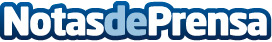 El norte de Madrid, futuro de la obra nueva de vivienda de la ComunidadLa Comunidad de Madrid necesita 23.000 viviendas anuales hasta 2030 para cubrir la demanda presente y futura. Cerro del Baile es un desarrollo urbanístico ubicado en San Sebastián de los Reyes que ofrece una solución de vivienda asequible y sostenibleDatos de contacto:Departamento de comunicaciónpisossansebastiandelosreyes.es910329509Nota de prensa publicada en: https://www.notasdeprensa.es/el-norte-de-madrid-futuro-de-la-obra-nueva-de Categorias: Inmobiliaria Madrid Sostenibilidad Urbanismo Construcción y Materiales http://www.notasdeprensa.es